Publicado en Hamburgo, Alemania  el 30/06/2020 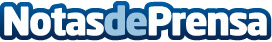 Neutrino Energy: el cambio del modelo energético actual es absolutamente necesarioLa actividad incesante de los seres humanos influye cada vez más en el cambio climático y en sus consecuencias devastadoras. La atmósfera terrestre se compone de distintos gases, cuya función es mantener una temperatura adecuada para la existencia de los seres vivos. Cuando la concentración de gases en la atmósfera (dióxido de carbono principalmente) es demasiado elevada, la temperatura aumenta de manera considerable; a este fenómeno se le conoce como efecto invernaderoDatos de contacto:Neutrino Energy Group  +49 30 20924013Nota de prensa publicada en: https://www.notasdeprensa.es/neutrino-energy-el-cambio-del-modelo Categorias: Internacional Sociedad Ecología Otras Industrias Innovación Tecnológica http://www.notasdeprensa.es